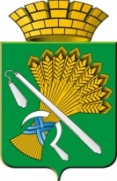 АДМИНИСТРАЦИЯ КАМЫШЛОВСКОГО ГОРОДСКОГО ОКРУГАР А С П О Р Я Ж Е Н И Еот 09.02.2022 № 26О создании парковки общего пользования на территории общего пользования Камышловского городского округа по адресу:г. Камышлов, ул. Ленина, д. 26В соответствии с Федеральным законом от 06.10.2003 № 131-ФЗ «Об общих принципах организации местного самоуправления в Российской  Федерации», частью 2 статьи 12 Федерального закона от 29.12.2017 № 443-ФЗ «Об организации дорожного движения в Российской Федерации и о внесении изменений в отдельные законодательные акты Российской Федерации», протоколом результатов опроса собственников помещений в многоквартирных домах, расположенных на земельных участках, прилегающих к территории общего пользования в границах элемента планировочной структуры, на которой планируется создание парковки общего пользования от 03.02.2022, протоколом заседания комиссии по безопасности дорожного движения г. Камышлов №5 от 04.06.2021, руководствуясь Уставом Камышловского городского округа, 1. Создать парковку общего пользования на территории общего пользования Камышловского городского округа по адресу: г. Камышлов, ул.Ленина, д. 26 (схема размещения парковки общего пользования по адресу: г.Камышлов, ул. Ленина, д. 26 прилагается).2. Настоящее распоряжение разместить на официальном сайте Камышловского городского округа в информационно-телекоммуникационной сети «Интернет».3. Контроль исполнения настоящего распоряжения оставляю за собой.ГлаваКамышловского городского округа                                               А.В. Половников